 Chaire Unesco RELIA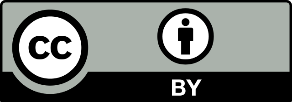 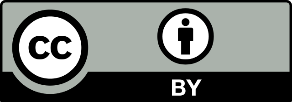 